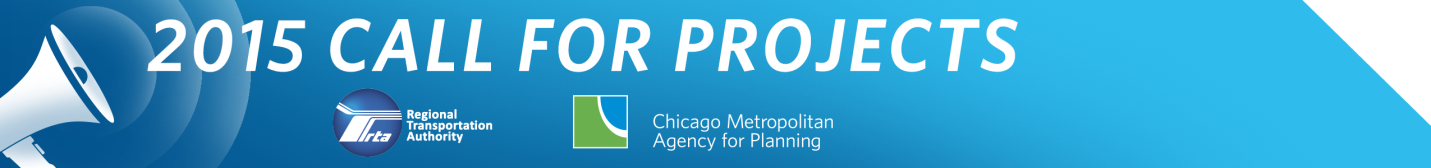 Application form:Community Planning Program andLocal Technical Assistance ProgramDEADLINE: Noon on Thursday, June 26, 2014
This application form is online at www.rtachicago.com/applications.  You may submit the form by email to applications@rtachicago.com.   Upon receipt of application, you will receive an e-mail verifying that your application has been received.  1. Name of Applicant:   South Suburban Mayors and Managers Association
2. Main Contact for Application (please include name, phone number and email): Janice Morrissy, 708-922-4672, janice.morrissy@ssmma.org
3. Type of Applicant (please check any that apply):
____ Local government
____ Multijurisdictional group* 			Please list the members of the group (including 						government and nongovernmental organizations):__________________________________________
__________________________________________
__________________________________________	_X__ Nongovernmental organization*		Name of local government partner(s):**_South Suburban Mayors and Managers Association _________________________________________
__________________________________________
*Applications submitted by multijurisdictional groups and nongovernmental organizations must include a letter indicating support from each relevant local government.  See the FAQs for more information.  Nongovernmental applicants are strongly encouraged to contact CMAP or the RTA prior to submitting their application to discuss their project and the demonstration of local support.**NOTE:  We have not included letters of support at this time as the scope of the project has not yet been defined.  4. Project Type (please check any that apply):Please check all statements below that describe characteristics of your project.  (This will help us determine whether your project is best handled by CMAP or RTA.)_X__ My project involves preparation of a plan._X__ My project helps to implement a past plan.____ My project links land use, transportation, and housing.____ My project has direct relevance to public transit and supports the use of the existing transit system._X__ My project is not directly related to transportation or land use, but implements GO TO 2040 in other ways.5. Project Location:Please provide a brief description of the location of your project.  You may include a map if that helps to describe location, but this is not required.  If your project helps to implement a past plan, please include a link to that plan.We are proposing to include all of the South Suburban Mayors and Managers Association’s (SSMMA) 43 member communities.  SSMMA represents 43 communities in southern Cook and eastern Will Counties.  However, the study could be expanded to include all of Cook County.  As several of our communities are located in Will County, we would need to examine whether or not to include them and or Will County.  Please see the attached map for SSMMA communities and project area.6. Project Description:Please tell us what you would like to do in your community, and what assistance is needed.  If you have more than one idea, please submit a separate application for each project.  Please be specific, but also brief (less than two pages per project idea)—we simply want to have a basic understanding of what you want to do.  CMAP and RTA staff will follow-up with you if we need any additional information to fully understand your proposed project. 

(Please include any additional information that is relevant, preferably by providing links to online documents.)
We are requesting a study to look at the tax implications of buying and selling a home and in locating a business in the southern suburbs.  We envision the study defining the problem and then outlining strategies and recommendations for various entities.  Because this could be such a massive and detailed request, we are also requesting CMAP’s assistance in helping us define the partners and parameters of the study.SSMMA, along with its partners (Center for Neighborhood Technology, Enterprise Community Partners, Cook County and others) has been working with its 43 member communities to develop a pipeline of potential industrial, commercial and housing development opportunities and identify infrastructure, land assembly, property condition and regulatory improvements required to enable development. Taxes continue to be a determent to development opportunities.  This study would greatly enhance our work to attract and retain businesses and residents.        The request originated from the Village of Riverdale as follow-up to its draft comprehensive plan (which has not yet been finalized or adopted) which made the following recommendations:“Apply for CMAP LTA funds/assistance to conduct a detailed residential, commercial and TOD tax study.  Riverdale and many other south suburban communities have extremely high taxes which continue to hinder growth and redevelopment initiatives.”As the tax issues affect all of the southern suburbs we expanded the study to include the 43 SSMMA member communities.  We also realized that the County may want to expand the study to include all of Cook County as a result of their current planning process.  Therefore we are putting this request in as a place holder in the hopes that CMAP will help us to define the partners and scope of this project.  